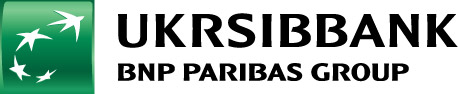 АТ «УКРСИББАНК» BNP Paribas Group з метою встановлення/продовження ділових відносин та дотримання вимог законодавства України та внутрішніх процедур Банку, для проведення належної перевірки клієнта просить Вас заповнити надану Анкету-опитувальник.Звертаємо Вашу увагу, що всі поля, в залежності від резидентності, є обов’язковими для заповнення та не можуть бути залишені порожніми. У разі відсутності у Вас запитуваних даних, просимо проставити значення «немає», «відсутній» або прочерки. Інформація, що надається в Анкеті–опитувальнику, повинна відповідати чинним документам та відомостям у Єдиному державному реєстрі юридичних осіб, фізичних осіб - підприємців та громадських формувань (для резидентів). Анкета-опитувальник юридичної особи32 Чи є кінцеві бенефіціарні власники у Вашій компанії?	 Так	 НіЯкщо «Так» - заповніть, будь ласка, таблицю та надайте копію документу, що посвідчує особу кінцевого бенефіціарного власника (паспортний документ або інший документ, що посвідчує особу)Банк інформує Клієнта про те, що Банк входить до складу Групи BNP Paribas (Франція), а Клієнт усвідомлює та погоджується з тим, що будь-яка інформація, яка була отримана Банком про Клієнта, може використовуватись всередині Групи BNP Paribas. При цьому за будь-яке несанкціоноване розголошення такої інформації з боку Групи BNP Paribas Банк несе відповідальність перед Клієнтом відповідно до норм чинного законодавства України. Інформуємо Вас, що Глобальна політика BNPP не дозволяє Банку брати участь або іншим чином залучатися в діяльність (незалежно від виду валюти та навіть, коли така діяльність може бути законною) для, від імені, або на користь фізичної та юридичної особи, організації, що перебуває під санкціями Франції, Європейського Союзу або Сполучених Штатів, або під іншими діючими санкційними режими, зокрема діяльності за прямої чи опосередкованої участі ВЕЗ КРИМ, КУБИ, ІРАНУ, ПІВНІЧНОЇ КОРЕЇ та СИРІЇ (разом іменуються “Основні Санкційні Країни та Території” або “MSCs”)В разі придбання продуктів Страхової Компанії через Банк, Клієнт погоджується з тим, що Банк може передавати інформацію про Клієнта до Страхової Компанії.Вся надана Вами інформація в Банк є банківською таємницею і може бути розкрита третім особам тільки в законодавчо встановленому порядку (ст.62 ЗУ «Про Банки і банківську діяльність»). Інформуємо, що відповідно до вимог ст.2 Закону № 361-IX від 06.12.19 р. АТ "УКРСИББАНК", як суб'єкт первинного фінансового моніторингу, зобов'язаний здійснювати обробку персональних даних для цілей запобігання та протидії легалізації (відмиванню) доходів, одержаних злочинним шляхом, фінансуванню тероризму та фінансуванню розповсюдження зброї масового знищення. Обробка персональних даних відповідно до вимог цього Закону здійснюється без отримання згоди суб'єкта персональних даних.________________________________________________________				             ____________________________________________________________________ПІБ уповноваженого представника клієнта								 Підпис уповноваженого представника клієнта (М.П. при необхідності)Підписанням даної Анкети-опитувальника засвідчую та підтверджую своє право надавати відомості та підписувати документи від імені юридичної особи, в т.ч. надавати, підтверджувати відомості та підписувати форму самосертифікації FATCA, підтверджую актуальність, достовірність та повноту наданої мною інформації, а також надаю Банку свою згоду та право збирати, зберігати, обробляти та використовувати вказані відомості та мої персональні дані для надання банківських послуг та інших цілей, передбачених законодавством України, міжнародним правом, регулюванням та політиками Банка та BNP PARIBAS Group. Зобов’язуюсь повідомити Банк у письмовій формі щодо будь-яких змін у наданій вище інформації та/або в установчих документах та/або в державних реєстрах в день виникнення таких змін - якщо зміни відбулися до моменту встановлення ділових відносин з банком, та у строк та спосіб, передбачений умовами відповідного договору з банком  - якщо зміни відбулися після встановлення ділових відносин з банком.Відмітки Банку1Найменування (повне або скорочене)2Найменування торговельних марок компанії та/або найменування, під яким компанія відома на ринку (за наявності)3Фактичне місцезнаходження 4Країна податкової резидентності   Україна Інші, окрім України (вкажіть список ВСІХ країн в таблиці з зазначенням ідентифікаційного номеру платника податків (ІПН) цих країн).*Будь ласка, вкажіть N/A, якщо країна податковоЇ резидентності не видає ІПН або в країні, де відкрито рахунок, ІПН не є обов'язковим5ЄДРПОУ (для резидентів)6Реквізити витягу з торгового, банківського чи судового реєстру або реєстраційного посвідчення уповноваженого органу іноземної держави про реєстрацію юридичної особи, а саме: країна та дата реєстрації, реєстраційний номер та орган, що здійснив реєстрацію (для нерезидентів)7Номери контактних телефонів/факсів та ПІБ контактних осіб (повністю)Тел. ___________________________________ПІБ ____________________________________8Адреса електронної пошти (за наявності)9Адреса сайту в мережі Інтернет (за наявності)10Наявність найманих працівників Так, у кількості _________чол.   Ні, наймані працівники відсутні 11Інформація про Голову та склад наглядової ради (якщо передбачено установчими документами), Голову та склад Правління, Керівника та членів виконавчого органу, який визначений установчими документами, Виконавчого директора (за наявності), Фінансового директора (за наявності) та про осіб, які мають значний вплив на прийняття рішень (наприклад: головний бухгалтер):Найменування виконавчого органу ____________________________________   Одноособовий       Колегіальний у                                                                                                    (вкажіть назву)складі ____ чолНаглядовий (спостережний) орган обирався:         Так     	 НіІнформація про Голову та склад наглядової ради (якщо передбачено установчими документами), Голову та склад Правління, Керівника та членів виконавчого органу, який визначений установчими документами, Виконавчого директора (за наявності), Фінансового директора (за наявності) та про осіб, які мають значний вплив на прийняття рішень (наприклад: головний бухгалтер):Найменування виконавчого органу ____________________________________   Одноособовий       Колегіальний у                                                                                                    (вкажіть назву)складі ____ чолНаглядовий (спостережний) орган обирався:         Так     	 Ні12Чи користується Ваша організація послугами Доміциляційних компаній?ні        такУ випадку відповіді «Так», зазначте, будь ласка, інформацію в таблиці та надайте копію доміциляційного договору:Чи користується Ваша організація послугами Доміциляційних компаній?ні        такУ випадку відповіді «Так», зазначте, будь ласка, інформацію в таблиці та надайте копію доміциляційного договору:13Вкажіть перелік основних видів діяльності (КВЕД) із зазначенням частки доходів/надходжень, що отримана/ може бути отримана за кожним видом діяльності (розкривається 100%) та опишіть більш детально основний вид діяльності, що провадить Ваша компанія, із зазначенням конкретних видів товарів, робіт чи послуг:Для діяльності за КВЕД 46.12, 46.72, 46.76, 56.30, 93.29 просимо зазначити/для нерезидентів – надати відповідь на наступні запитання:1. Чи здійснює/планує здійснювати компанія виготовлення/торгівлю цінними металами/каміннями тощо: Так	 Ні2.  Чи зв’язана діяльність компанії з діяльністю нічних клубів? Так	 НіВкажіть перелік основних видів діяльності (КВЕД) із зазначенням частки доходів/надходжень, що отримана/ може бути отримана за кожним видом діяльності (розкривається 100%) та опишіть більш детально основний вид діяльності, що провадить Ваша компанія, із зазначенням конкретних видів товарів, робіт чи послуг:Для діяльності за КВЕД 46.12, 46.72, 46.76, 56.30, 93.29 просимо зазначити/для нерезидентів – надати відповідь на наступні запитання:1. Чи здійснює/планує здійснювати компанія виготовлення/торгівлю цінними металами/каміннями тощо: Так	 Ні2.  Чи зв’язана діяльність компанії з діяльністю нічних клубів? Так	 Ні14Вкажіть перелік основних країн (в т.ч. Україну), від співпраці з якими Ви плануєте отримувати / отримуєте дохід із зазначенням частки такого доходу та для неприбуткових організацій, державних та комунальних організацій – також вкажіть перелік основних країн, в які спрямовуються кошти Вашої організації (обов’язково вказуються країни, частка яких складає 5% і більше; загальна частка має бути не менше 90%): Вкажіть перелік основних країн (в т.ч. Україну), від співпраці з якими Ви плануєте отримувати / отримуєте дохід із зазначенням частки такого доходу та для неприбуткових організацій, державних та комунальних організацій – також вкажіть перелік основних країн, в які спрямовуються кошти Вашої організації (обов’язково вказуються країни, частка яких складає 5% і більше; загальна частка має бути не менше 90%): 15Чи здійснює Ваша організація діяльність, яка підлягає ліцензуванню, чи передбачає отримання дозволів на право здійснення певних операцій (діяльності)?  Так	 НіУ випадку відповіді «Так», надайте, будь ласка, копію ліцензії або заповніть таблицю:Чи здійснює Ваша організація діяльність, яка підлягає ліцензуванню, чи передбачає отримання дозволів на право здійснення певних операцій (діяльності)?  Так	 НіУ випадку відповіді «Так», надайте, будь ласка, копію ліцензії або заповніть таблицю:16Чи отримує Ваша компанія дохід від зовнішньо-економічної діяльності, пов'язаної з імпортом або експортом товарних груп, перелічених нижче:     ні        такУ випадку відповіді «Так», зазначте, будь ласка, товарні групи: метали (дорогоцінні та / або чорні та / або кольорові, феросплави, руди)  нафта і газ (природній газ, нафта (в т.ч. сира нафта), продукти переробки нафти або газу, нафтохімічні продукти)  сировинні товари (рослинні олії, добрива для сільського господарства, зернові, насіння, кава, цукор, рис, тютюн, целюлоза)Необхідно зазначити "Ні", якщо Ваша компанія відноситься до компаній / промислових груп, які купують вищезазначені товари для їх переробки, або які продають вищезазначені товари виключно власного виробництва.Чи отримує Ваша компанія дохід від зовнішньо-економічної діяльності, пов'язаної з імпортом або експортом товарних груп, перелічених нижче:     ні        такУ випадку відповіді «Так», зазначте, будь ласка, товарні групи: метали (дорогоцінні та / або чорні та / або кольорові, феросплави, руди)  нафта і газ (природній газ, нафта (в т.ч. сира нафта), продукти переробки нафти або газу, нафтохімічні продукти)  сировинні товари (рослинні олії, добрива для сільського господарства, зернові, насіння, кава, цукор, рис, тютюн, целюлоза)Необхідно зазначити "Ні", якщо Ваша компанія відноситься до компаній / промислових груп, які купують вищезазначені товари для їх переробки, або які продають вищезазначені товари виключно власного виробництва.17Чи здійснює Ваша організація діяльність в галузях, перелічених нижче:    ні        такУ випадку відповіді «Так», зазначте, будь ласка, види діяльності: Виробництво чи розповсюдження летальної та/або контроверсійної зброї Виробництво, розповсюдження чи використання дрифтерних рибальських сіток довжиною понад 2,5 км Виробництво азбестових волокон  Виробництво або продаж продуктів, що містять поліхлоровані біфеніли Торгівля будь-якими видами рослин або тварин або продуктами, що регулюються Конвенцією про міжнародну торгівлю видами дикої фауни або флори, що перебувають під загрозою зникнення (CITES), які не авторизовані дозволом СІТЕS. Вирощування тютюну, виробництво тютюнових виробів, оптова торгівля тютюном чи посередницькі послуги в оптовій торгівлі тютюномЧи здійснює Ваша організація діяльність в галузях, перелічених нижче:    ні        такУ випадку відповіді «Так», зазначте, будь ласка, види діяльності: Виробництво чи розповсюдження летальної та/або контроверсійної зброї Виробництво, розповсюдження чи використання дрифтерних рибальських сіток довжиною понад 2,5 км Виробництво азбестових волокон  Виробництво або продаж продуктів, що містять поліхлоровані біфеніли Торгівля будь-якими видами рослин або тварин або продуктами, що регулюються Конвенцією про міжнародну торгівлю видами дикої фауни або флори, що перебувають під загрозою зникнення (CITES), які не авторизовані дозволом СІТЕS. Вирощування тютюну, виробництво тютюнових виробів, оптова торгівля тютюном чи посередницькі послуги в оптовій торгівлі тютюном18Вкажіть, будь ласка, основне джерело надходження коштів та інших цінностей (в тому числі очікуваних) на відкриті рахунки або рахунки, які Ви плануєте відкрити в АТ «УКРСИББАНК»:Вкажіть, будь ласка, основне джерело надходження коштів та інших цінностей (в тому числі очікуваних) на відкриті рахунки або рахунки, які Ви плануєте відкрити в АТ «УКРСИББАНК»:19Вкажіть, будь ласка, типи банківських операцій та/або продуктів, які Ви плануєте або вже проводите/ користуєтеся в АТ «УКРСИББАНК»:Вкажіть, будь ласка, типи банківських операцій та/або продуктів, які Ви плануєте або вже проводите/ користуєтеся в АТ «УКРСИББАНК»:20Для достовірної оцінки фінансового стану Вашої організації, АТ «УКРСИББАНК» просить Вас:для резидентів (окрім неприбуткових організацій, органів місцевого самоврядування, державних та комунальних організацій), які ведуть звітність за Формою 1 «Баланс» та Формою 2 «Звіт про фінансові результати» - надати фінансову звітність або вказати в Таблиці 1 наступні показники Вашої фінансової звітності за останній та попередній звітний календарний рік:для нерезидентів або резидентів, які не ведуть звітність за Формою 1 «Баланс» та Формою 2 «Звіт про фінансові результати» (окрім неприбуткових організацій, органів місцевого самоврядування, державних та комунальних організацій) - вказати в Таблиці 2 наступні показники Вашої фінансової звітності за останній та 2 попередні звітні календарні роки⁴: Для нерезидентів показники можуть подаватися у валюті звітності.для нерезидентів або резидентів  - неприбуткових організацій (окрім органів місцевого самоврядування, державних та комунальних організацій) - вказати в Таблиці 3 наступні показники Вашої фінансової звітності за останній та 2 попередні звітні календарні роки⁴: Для нерезидентів показники можуть подаватися у валюті звітності. Відсутні фінансові показники, тому що термін дії підприємства менший за звітний рік (в т.ч. новостворене підприємство). Зобов'язуємося надати фінансові показники після завершення звітного року. Підприємство не здійснювало діяльність та не подавало фінансову звітність за останній звітний рік. Зобов'язуємося надати фінансові показники після завершення звітного року. Підприємство подавало нульову фінансову звітність за останній звітній рік. Орган місцевого самоврядування, державна або комунальна організація, розмір бюджету або витрат якої за останній звітній календарний рік складає ______________________ грн.Для достовірної оцінки фінансового стану Вашої організації, АТ «УКРСИББАНК» просить Вас:для резидентів (окрім неприбуткових організацій, органів місцевого самоврядування, державних та комунальних організацій), які ведуть звітність за Формою 1 «Баланс» та Формою 2 «Звіт про фінансові результати» - надати фінансову звітність або вказати в Таблиці 1 наступні показники Вашої фінансової звітності за останній та попередній звітний календарний рік:для нерезидентів або резидентів, які не ведуть звітність за Формою 1 «Баланс» та Формою 2 «Звіт про фінансові результати» (окрім неприбуткових організацій, органів місцевого самоврядування, державних та комунальних організацій) - вказати в Таблиці 2 наступні показники Вашої фінансової звітності за останній та 2 попередні звітні календарні роки⁴: Для нерезидентів показники можуть подаватися у валюті звітності.для нерезидентів або резидентів  - неприбуткових організацій (окрім органів місцевого самоврядування, державних та комунальних організацій) - вказати в Таблиці 3 наступні показники Вашої фінансової звітності за останній та 2 попередні звітні календарні роки⁴: Для нерезидентів показники можуть подаватися у валюті звітності. Відсутні фінансові показники, тому що термін дії підприємства менший за звітний рік (в т.ч. новостворене підприємство). Зобов'язуємося надати фінансові показники після завершення звітного року. Підприємство не здійснювало діяльність та не подавало фінансову звітність за останній звітний рік. Зобов'язуємося надати фінансові показники після завершення звітного року. Підприємство подавало нульову фінансову звітність за останній звітній рік. Орган місцевого самоврядування, державна або комунальна організація, розмір бюджету або витрат якої за останній звітній календарний рік складає ______________________ грн.21Вкажіть рахунки компанії, що відкриті в інших банках, у тому числі в інших країнах (обов’язково лише для юридичних осіб-нерезидентів)Вкажіть рахунки компанії, що відкриті в інших банках, у тому числі в інших країнах (обов’язково лише для юридичних осіб-нерезидентів)22Просимо Вас зазначити чи Ваша компанія, або будь-який учасник Периметру Контролю (включаючи юридичні особи, якими прямо чи опосередковано в розмірі 50% і більше акцій чи права голосу володіє Ваша компанія, або юридичні особи, над якими здійснюється контролю) компанії:знаходиться, зареєстрована(ий) або є резидентом чи має будь-який офіс в ВЕЗ КРИМ, КУБІ, ІРАНІ, ПІВНІЧНІЙ КОРЕЇ та СИРІЇ (разом іменуються “MSCs”); та/абоздійснює транзакції, інвестиції, торгівельні операції (“Діяльність”) або Заплановану Діяльність (будь-який договір на етапі перемовин або Діяльність, що налагоджується протягом поточного фінансового року та/або протягом наступного фінансового року) з MSC; абоздійснює будь-яку Поточну Діяльність або Заплановану Діяльність з (чи в) будь-якою фізичною особою, що знаходиться, є резидентом, або юридичною особою, що організована в MSC, або з (чи в) будь-якою(у) юридичною(у) особою(у), якою прямо чи опосередковано володіє чи контролює будь-яка юридична особа, що знаходиться, є резидентом або заснована в MSCs (в кожному окремому випадку, включаючи посередників, що діють від імені, або приймають участь в діяльності, пов’язаній з MSCs або юридичними особами, які розміщені в MSC? Так   НіУ випадку відповіді «Так», додатково заповніть, будь ласка, додаток до Анкети-опитувальника (MSCQ). Просимо Вас зазначити чи Ваша компанія, або будь-який учасник Периметру Контролю (включаючи юридичні особи, якими прямо чи опосередковано в розмірі 50% і більше акцій чи права голосу володіє Ваша компанія, або юридичні особи, над якими здійснюється контролю) компанії:знаходиться, зареєстрована(ий) або є резидентом чи має будь-який офіс в ВЕЗ КРИМ, КУБІ, ІРАНІ, ПІВНІЧНІЙ КОРЕЇ та СИРІЇ (разом іменуються “MSCs”); та/абоздійснює транзакції, інвестиції, торгівельні операції (“Діяльність”) або Заплановану Діяльність (будь-який договір на етапі перемовин або Діяльність, що налагоджується протягом поточного фінансового року та/або протягом наступного фінансового року) з MSC; абоздійснює будь-яку Поточну Діяльність або Заплановану Діяльність з (чи в) будь-якою фізичною особою, що знаходиться, є резидентом, або юридичною особою, що організована в MSC, або з (чи в) будь-якою(у) юридичною(у) особою(у), якою прямо чи опосередковано володіє чи контролює будь-яка юридична особа, що знаходиться, є резидентом або заснована в MSCs (в кожному окремому випадку, включаючи посередників, що діють від імені, або приймають участь в діяльності, пов’язаній з MSCs або юридичними особами, які розміщені в MSC? Так   НіУ випадку відповіді «Так», додатково заповніть, будь ласка, додаток до Анкети-опитувальника (MSCQ). 23Чи маєте Ви та/або Ваші контрагенти зв’язки:із державою, що здійснює збройну агресію проти України, та громадянами/резидентами (в т. ч. з тимчасовим проживанням/реєстрацією) такої держави? Так	 НіУ випадку відповіді «Так» заповніть, будь ласка, додаток до Анкети-опитувальника щодо наявних зв’язків.Чи маєте Ви та/або Ваші контрагенти зв’язки:із державою, що здійснює збройну агресію проти України, та громадянами/резидентами (в т. ч. з тимчасовим проживанням/реєстрацією) такої держави? Так	 НіУ випадку відповіді «Так» заповніть, будь ласка, додаток до Анкети-опитувальника щодо наявних зв’язків.24Чи є Ваша компанія клієнтом, або має договірні відносини з банківськими установами що входять до Групи BNP Paribas за межами України?  Так, вкажіть країну(и)____________________________ Ні Чи є Ваша компанія клієнтом, або має договірні відносини з банківськими установами що входять до Групи BNP Paribas за межами України?  Так, вкажіть країну(и)____________________________ Ні 25Чи є політично значущі особи, члени сім’ї або пов’язані з політично значущими особами серед кінцевих бенефіціарних власників; осіб, які мають право розпоряджатися рахунками та/або майном; представників клієнта; керівника або особи, на яку покладено функції з керівництва та управління господарською діяльністю (керівник виконавчого органу); інших членів виконавчого органу, або наглядової ради? Так	 НіЯкщо «Так», заповніть, будь ласка, таблицю:Чи є політично значущі особи, члени сім’ї або пов’язані з політично значущими особами серед кінцевих бенефіціарних власників; осіб, які мають право розпоряджатися рахунками та/або майном; представників клієнта; керівника або особи, на яку покладено функції з керівництва та управління господарською діяльністю (керівник виконавчого органу); інших членів виконавчого органу, або наглядової ради? Так	 НіЯкщо «Так», заповніть, будь ласка, таблицю:26Ваша компанія відповідає мінімум одній з ознак?заснована на території СШАзареєстрована на території СШАє резидентом США    Ні. Так , якщо «Так», будь ласка, заповніть додатково форму W-9 та вкажіть чи відноситься Ваша установа до:  Зазначеної американської особи / Specified US Person (відповідно до Закону FATCA)  Незазначеної американської особи / Non-specified US Person (відповідно до Закону FATCA*, в такому випадку при заповненні форми W-9 вкажіть Код звільнення в полі 4 «Exemptions»)* До незазначеної американської особи/NON-specified US Person належать: (і) корпорації, пакет акцій якої регулярно продається на одному чи більше сформованих ринках цінних паперів, як це визначено в розділі 1471(e)(2) Податкового кодексу США; (іі) будь-які корпорації, що є членом тієї ж самої розширеної афілійованої групи, як це визначено в розділі 1471(e)(2) Податкового кодексу США в якості корпорації, описаної в пункті (i); (ііі) американська чи будь-яка установа або посередницьке агентство, що цілком належить Уряду Сполучених Штатів; (iv) будь-який  штат Сполучених Штатів, будь-яка американська територія, будь-яка адміністративно-територіальна одиниця зазначена вище чи будь-яка установа або посередницьке агентство, що цілком належить Уряду Сполучених Штатів, окремому штату Сполучених Штатів, або території Сполучених Штатів; (v) будь-яка організація, звільнена від оподаткування відповідно до розділу 501(a) Податкового кодексу США чи плану індивідуального пенсійного забезпечення, як це визначено в розділі 7701(a)(37) Податкового кодексу США; (vi) будь-який банк, як це визначено в розділі 581 Податкового кодексу США; (vii) будь-який інвестиційний траст нерухомості, як це визначено в розділі 856 Податкового кодексу США; (viii) будь-яка регульована інвестиційна компанія, як це визначено в розділі 851 Податкового кодексу США, чи будь-який суб’єкт, зареєстрований в Комісії з питань цінних паперів та фондового ринку США відповідно до Закону про інвестиційні компанії від 1940 року (15 U.S.C. 80a-64). Даний перелік не є вичерпним.Ваша компанія відповідає мінімум одній з ознак?заснована на території СШАзареєстрована на території СШАє резидентом США    Ні. Так , якщо «Так», будь ласка, заповніть додатково форму W-9 та вкажіть чи відноситься Ваша установа до:  Зазначеної американської особи / Specified US Person (відповідно до Закону FATCA)  Незазначеної американської особи / Non-specified US Person (відповідно до Закону FATCA*, в такому випадку при заповненні форми W-9 вкажіть Код звільнення в полі 4 «Exemptions»)* До незазначеної американської особи/NON-specified US Person належать: (і) корпорації, пакет акцій якої регулярно продається на одному чи більше сформованих ринках цінних паперів, як це визначено в розділі 1471(e)(2) Податкового кодексу США; (іі) будь-які корпорації, що є членом тієї ж самої розширеної афілійованої групи, як це визначено в розділі 1471(e)(2) Податкового кодексу США в якості корпорації, описаної в пункті (i); (ііі) американська чи будь-яка установа або посередницьке агентство, що цілком належить Уряду Сполучених Штатів; (iv) будь-який  штат Сполучених Штатів, будь-яка американська територія, будь-яка адміністративно-територіальна одиниця зазначена вище чи будь-яка установа або посередницьке агентство, що цілком належить Уряду Сполучених Штатів, окремому штату Сполучених Штатів, або території Сполучених Штатів; (v) будь-яка організація, звільнена від оподаткування відповідно до розділу 501(a) Податкового кодексу США чи плану індивідуального пенсійного забезпечення, як це визначено в розділі 7701(a)(37) Податкового кодексу США; (vi) будь-який банк, як це визначено в розділі 581 Податкового кодексу США; (vii) будь-який інвестиційний траст нерухомості, як це визначено в розділі 856 Податкового кодексу США; (viii) будь-яка регульована інвестиційна компанія, як це визначено в розділі 851 Податкового кодексу США, чи будь-який суб’єкт, зареєстрований в Комісії з питань цінних паперів та фондового ринку США відповідно до Закону про інвестиційні компанії від 1940 року (15 U.S.C. 80a-64). Даний перелік не є вичерпним.27Статуси FATCA та MCAA CRS Будь ласка, вкажіть статус Вашої організації, позначивши один тип суб’єкта нижче, і надайте інформацію, необхідну для обраного статусу: (A) Фінансова установа (ФУ). Вкажіть тип ФУ (нижче) (B) Нефінансова установа (НФУ). Вкажіть тип НФУ (нижче). (C) Виключення  (D) FATCA-статус, інший ніж (А), (В) та (С).Вкажіть статус та заповніть форму W-8 BEN-E  ___________________________________________Статуси FATCA та MCAA CRS Будь ласка, вкажіть статус Вашої організації, позначивши один тип суб’єкта нижче, і надайте інформацію, необхідну для обраного статусу: (A) Фінансова установа (ФУ). Вкажіть тип ФУ (нижче) (B) Нефінансова установа (НФУ). Вкажіть тип НФУ (нижче). (C) Виключення  (D) FATCA-статус, інший ніж (А), (В) та (С).Вкажіть статус та заповніть форму W-8 BEN-E  ___________________________________________28Чи володіють Вашою організацією юридичні особи (прямо або опосередковано 50 та більше % чи права голосу в статутному капіталі Вашої організації): Так	 НіЯкщо «Так» - заповніть, будь ласка, таблицю:  Чи володіють Вашою організацією юридичні особи (прямо або опосередковано 50 та більше % чи права голосу в статутному капіталі Вашої організації): Так	 НіЯкщо «Так» - заповніть, будь ласка, таблицю:  29Чи входить Ваша організація до складу господарського об'єднання (надайте інформацію про корпорацію, холдингову групу, промислово-фінансову групу або інше об'єднання, членом якого є Ваша організація)?	 Так	 НіЯкщо «Так» - заповніть, будь ласка, таблицю:  Чи входить Ваша організація до складу господарського об'єднання (надайте інформацію про корпорацію, холдингову групу, промислово-фінансову групу або інше об'єднання, членом якого є Ваша організація)?	 Так	 НіЯкщо «Так» - заповніть, будь ласка, таблицю:  30Чи випускає ваша компанія акції на пред’явника (обов’язково лише для юридичних осіб-нерезидентів): Так	 НіЯкщо «Так» - надайте, будь ласка, відповіді на наступні запитання: :Чи випускає ваша компанія акції на пред’явника (обов’язково лише для юридичних осіб-нерезидентів): Так	 НіЯкщо «Так» - надайте, будь ласка, відповіді на наступні запитання: :31Надайте, будь ласка, схематичне зображення структури власності Вашої організації, що свідчить про наявність або відсутність кінцевих бенефіціарних власників: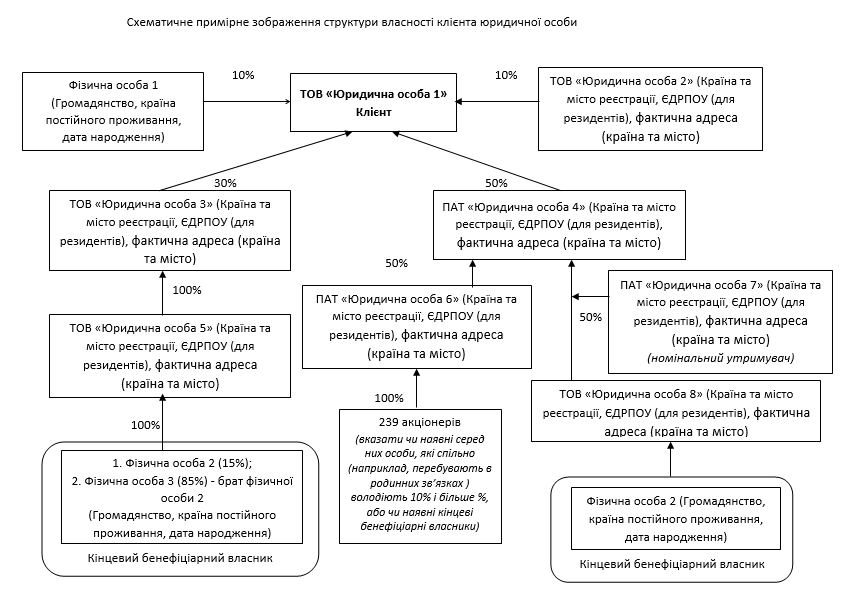 * Просимо вказувати найменування всіх юридичних осіб, вказаних у структурі, для резидентів України на кирилиці, для нерезидентів – на латиниці і кирилиці (за наявності). Якщо в структурі власності (прямо або опосередковано на будь якому рівні) наявна юридична особа, яка володіє 50% та більше, просимо зазначати її повну адресу (країна, місто, вулиця/проспект…)За наявності в структурі на будь-якому рівні, з будь-яким відсотком володіння держави, яка здійснює збройну агресію та/або громадян, резидентів такої держави – ця інформація має бути обов’язково зазначена.Надайте, будь ласка, схематичне зображення структури власності Вашої організації, що свідчить про наявність або відсутність кінцевих бенефіціарних власників:* Просимо вказувати найменування всіх юридичних осіб, вказаних у структурі, для резидентів України на кирилиці, для нерезидентів – на латиниці і кирилиці (за наявності). Якщо в структурі власності (прямо або опосередковано на будь якому рівні) наявна юридична особа, яка володіє 50% та більше, просимо зазначати її повну адресу (країна, місто, вулиця/проспект…)За наявності в структурі на будь-якому рівні, з будь-яким відсотком володіння держави, яка здійснює збройну агресію та/або громадян, резидентів такої держави – ця інформація має бути обов’язково зазначена.№Прізвище Ім'я по батькові* (за наявності)Дата народженняМісце народження (Країна, місто)Адреса постійного проживання згідно офіційних документівАдреса постійного проживання згідно офіційних документівКраїни громадянства (перелічити всі)Податкова резидентністьПодаткова резидентністьЗагальний % володіння*** (та спосіб управління, у випадку непрямого контролю), позиція в компанії при непрямому впливіТип контролюючої особи**(необхідно вказати тип контролюючої особи або код)№Прізвище Ім'я по батькові* (за наявності)Дата народженняМісце народження (Країна, місто)Країна резидентностіНаселений пункт (обов’язково для резидентів України) та Повна адреса для громадян та  резидентів держав, що здійснюють збройну агресію проти України тадля  пасивних НФУ**Країни громадянства (перелічити всі)Країни (перелічити всі)ІПН країни податкової резидентності (обов’язково для резидентів України,   для громадян та  резидентів держав, що здійснюють збройну агресію проти України  та КБВ Пасивної НФУ**)Загальний % володіння*** (та спосіб управління, у випадку непрямого контролю), позиція в компанії при непрямому впливіТип контролюючої особи**(необхідно вказати тип контролюючої особи або код)1234567891011* Зміна кінцевого бенефіціарного власника призводять до повторної ідентифікації клієнта (компаній цього кінцевого бенефіціарного власника)** Повна адреса постійного проживання (стовпець 6), ІПН (стовпець 9)та тип контролюючої особи (стовпець 11)  заповнюються в разі зазначення в п. 27 р. В статусу «Пасивна НФУ» або наявності в р. А відповідей «Так» на запитання: «Чи є Ваша Організація Суб’єктом інвестування та чи перебуває вона в управлінні іншої Фінансової установи?» та «Чи розташована Організація в Юрисдикції, що не бере участь в багатосторонній Угоді MCAA CRS?»*** Загальний % володіння включає % прямого та/або непрямого впливу на компанію згідно структури власності. У разі непрямого впливу¹⁴, вказати спосіб управління* Зміна кінцевого бенефіціарного власника призводять до повторної ідентифікації клієнта (компаній цього кінцевого бенефіціарного власника)** Повна адреса постійного проживання (стовпець 6), ІПН (стовпець 9)та тип контролюючої особи (стовпець 11)  заповнюються в разі зазначення в п. 27 р. В статусу «Пасивна НФУ» або наявності в р. А відповідей «Так» на запитання: «Чи є Ваша Організація Суб’єктом інвестування та чи перебуває вона в управлінні іншої Фінансової установи?» та «Чи розташована Організація в Юрисдикції, що не бере участь в багатосторонній Угоді MCAA CRS?»*** Загальний % володіння включає % прямого та/або непрямого впливу на компанію згідно структури власності. У разі непрямого впливу¹⁴, вказати спосіб управління* Зміна кінцевого бенефіціарного власника призводять до повторної ідентифікації клієнта (компаній цього кінцевого бенефіціарного власника)** Повна адреса постійного проживання (стовпець 6), ІПН (стовпець 9)та тип контролюючої особи (стовпець 11)  заповнюються в разі зазначення в п. 27 р. В статусу «Пасивна НФУ» або наявності в р. А відповідей «Так» на запитання: «Чи є Ваша Організація Суб’єктом інвестування та чи перебуває вона в управлінні іншої Фінансової установи?» та «Чи розташована Організація в Юрисдикції, що не бере участь в багатосторонній Угоді MCAA CRS?»*** Загальний % володіння включає % прямого та/або непрямого впливу на компанію згідно структури власності. У разі непрямого впливу¹⁴, вказати спосіб управління* Зміна кінцевого бенефіціарного власника призводять до повторної ідентифікації клієнта (компаній цього кінцевого бенефіціарного власника)** Повна адреса постійного проживання (стовпець 6), ІПН (стовпець 9)та тип контролюючої особи (стовпець 11)  заповнюються в разі зазначення в п. 27 р. В статусу «Пасивна НФУ» або наявності в р. А відповідей «Так» на запитання: «Чи є Ваша Організація Суб’єктом інвестування та чи перебуває вона в управлінні іншої Фінансової установи?» та «Чи розташована Організація в Юрисдикції, що не бере участь в багатосторонній Угоді MCAA CRS?»*** Загальний % володіння включає % прямого та/або непрямого впливу на компанію згідно структури власності. У разі непрямого впливу¹⁴, вказати спосіб управління* Зміна кінцевого бенефіціарного власника призводять до повторної ідентифікації клієнта (компаній цього кінцевого бенефіціарного власника)** Повна адреса постійного проживання (стовпець 6), ІПН (стовпець 9)та тип контролюючої особи (стовпець 11)  заповнюються в разі зазначення в п. 27 р. В статусу «Пасивна НФУ» або наявності в р. А відповідей «Так» на запитання: «Чи є Ваша Організація Суб’єктом інвестування та чи перебуває вона в управлінні іншої Фінансової установи?» та «Чи розташована Організація в Юрисдикції, що не бере участь в багатосторонній Угоді MCAA CRS?»*** Загальний % володіння включає % прямого та/або непрямого впливу на компанію згідно структури власності. У разі непрямого впливу¹⁴, вказати спосіб управління* Зміна кінцевого бенефіціарного власника призводять до повторної ідентифікації клієнта (компаній цього кінцевого бенефіціарного власника)** Повна адреса постійного проживання (стовпець 6), ІПН (стовпець 9)та тип контролюючої особи (стовпець 11)  заповнюються в разі зазначення в п. 27 р. В статусу «Пасивна НФУ» або наявності в р. А відповідей «Так» на запитання: «Чи є Ваша Організація Суб’єктом інвестування та чи перебуває вона в управлінні іншої Фінансової установи?» та «Чи розташована Організація в Юрисдикції, що не бере участь в багатосторонній Угоді MCAA CRS?»*** Загальний % володіння включає % прямого та/або непрямого впливу на компанію згідно структури власності. У разі непрямого впливу¹⁴, вказати спосіб управління* Зміна кінцевого бенефіціарного власника призводять до повторної ідентифікації клієнта (компаній цього кінцевого бенефіціарного власника)** Повна адреса постійного проживання (стовпець 6), ІПН (стовпець 9)та тип контролюючої особи (стовпець 11)  заповнюються в разі зазначення в п. 27 р. В статусу «Пасивна НФУ» або наявності в р. А відповідей «Так» на запитання: «Чи є Ваша Організація Суб’єктом інвестування та чи перебуває вона в управлінні іншої Фінансової установи?» та «Чи розташована Організація в Юрисдикції, що не бере участь в багатосторонній Угоді MCAA CRS?»*** Загальний % володіння включає % прямого та/або непрямого впливу на компанію згідно структури власності. У разі непрямого впливу¹⁴, вказати спосіб управління* Зміна кінцевого бенефіціарного власника призводять до повторної ідентифікації клієнта (компаній цього кінцевого бенефіціарного власника)** Повна адреса постійного проживання (стовпець 6), ІПН (стовпець 9)та тип контролюючої особи (стовпець 11)  заповнюються в разі зазначення в п. 27 р. В статусу «Пасивна НФУ» або наявності в р. А відповідей «Так» на запитання: «Чи є Ваша Організація Суб’єктом інвестування та чи перебуває вона в управлінні іншої Фінансової установи?» та «Чи розташована Організація в Юрисдикції, що не бере участь в багатосторонній Угоді MCAA CRS?»*** Загальний % володіння включає % прямого та/або непрямого впливу на компанію згідно структури власності. У разі непрямого впливу¹⁴, вказати спосіб управління* Зміна кінцевого бенефіціарного власника призводять до повторної ідентифікації клієнта (компаній цього кінцевого бенефіціарного власника)** Повна адреса постійного проживання (стовпець 6), ІПН (стовпець 9)та тип контролюючої особи (стовпець 11)  заповнюються в разі зазначення в п. 27 р. В статусу «Пасивна НФУ» або наявності в р. А відповідей «Так» на запитання: «Чи є Ваша Організація Суб’єктом інвестування та чи перебуває вона в управлінні іншої Фінансової установи?» та «Чи розташована Організація в Юрисдикції, що не бере участь в багатосторонній Угоді MCAA CRS?»*** Загальний % володіння включає % прямого та/або непрямого впливу на компанію згідно структури власності. У разі непрямого впливу¹⁴, вказати спосіб управління* Зміна кінцевого бенефіціарного власника призводять до повторної ідентифікації клієнта (компаній цього кінцевого бенефіціарного власника)** Повна адреса постійного проживання (стовпець 6), ІПН (стовпець 9)та тип контролюючої особи (стовпець 11)  заповнюються в разі зазначення в п. 27 р. В статусу «Пасивна НФУ» або наявності в р. А відповідей «Так» на запитання: «Чи є Ваша Організація Суб’єктом інвестування та чи перебуває вона в управлінні іншої Фінансової установи?» та «Чи розташована Організація в Юрисдикції, що не бере участь в багатосторонній Угоді MCAA CRS?»*** Загальний % володіння включає % прямого та/або непрямого впливу на компанію згідно структури власності. У разі непрямого впливу¹⁴, вказати спосіб управління* Зміна кінцевого бенефіціарного власника призводять до повторної ідентифікації клієнта (компаній цього кінцевого бенефіціарного власника)** Повна адреса постійного проживання (стовпець 6), ІПН (стовпець 9)та тип контролюючої особи (стовпець 11)  заповнюються в разі зазначення в п. 27 р. В статусу «Пасивна НФУ» або наявності в р. А відповідей «Так» на запитання: «Чи є Ваша Організація Суб’єктом інвестування та чи перебуває вона в управлінні іншої Фінансової установи?» та «Чи розташована Організація в Юрисдикції, що не бере участь в багатосторонній Угоді MCAA CRS?»*** Загальний % володіння включає % прямого та/або непрямого впливу на компанію згідно структури власності. У разі непрямого впливу¹⁴, вказати спосіб управлінняПІБ, посада та підпис Працівника, відповідального за ідентифікацію клієнтаДата отримання Анкети – опитувальника Працівником БанкуПІБ, посада та підпис керівника, що погоджує встановлення/ продовження ділових відносин; коментарі за наявностіПІБ, посада та підпис керівника, що погоджує встановлення/ продовження ділових відносин; коментарі за наявностіПІБ, посада та підпис керівника, що погоджує встановлення/ продовження ділових відносин; коментарі за наявностіПотенційний сегментMNC Так  Ні